3. ROČNÍK SOUTĚŽE O NEJLEPŠÍ VENKOVNÍ VÁNOČNÍ VÝZDOBU 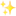 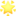 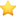 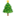 Se začátkem adventu opět vyhlašujeme soutěž o nejlepší venkovní vánoční výzdobu. Až do 14.12.2021 můžete nominovat tu venkovní vánoční výzdobu, která vás nejvíce upoutala. Svou nominaci doplňte o fotku dané výzdoby a vše odešlete na obec.tuhan@seznam.cz. do 14.12.2021 15.12.2021 zveřejníme vaše nominace a započne hlasování, které bude ukončeno 6.1.2022. 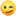 Vítěze vyhlásíme v pátek 7.1.2022.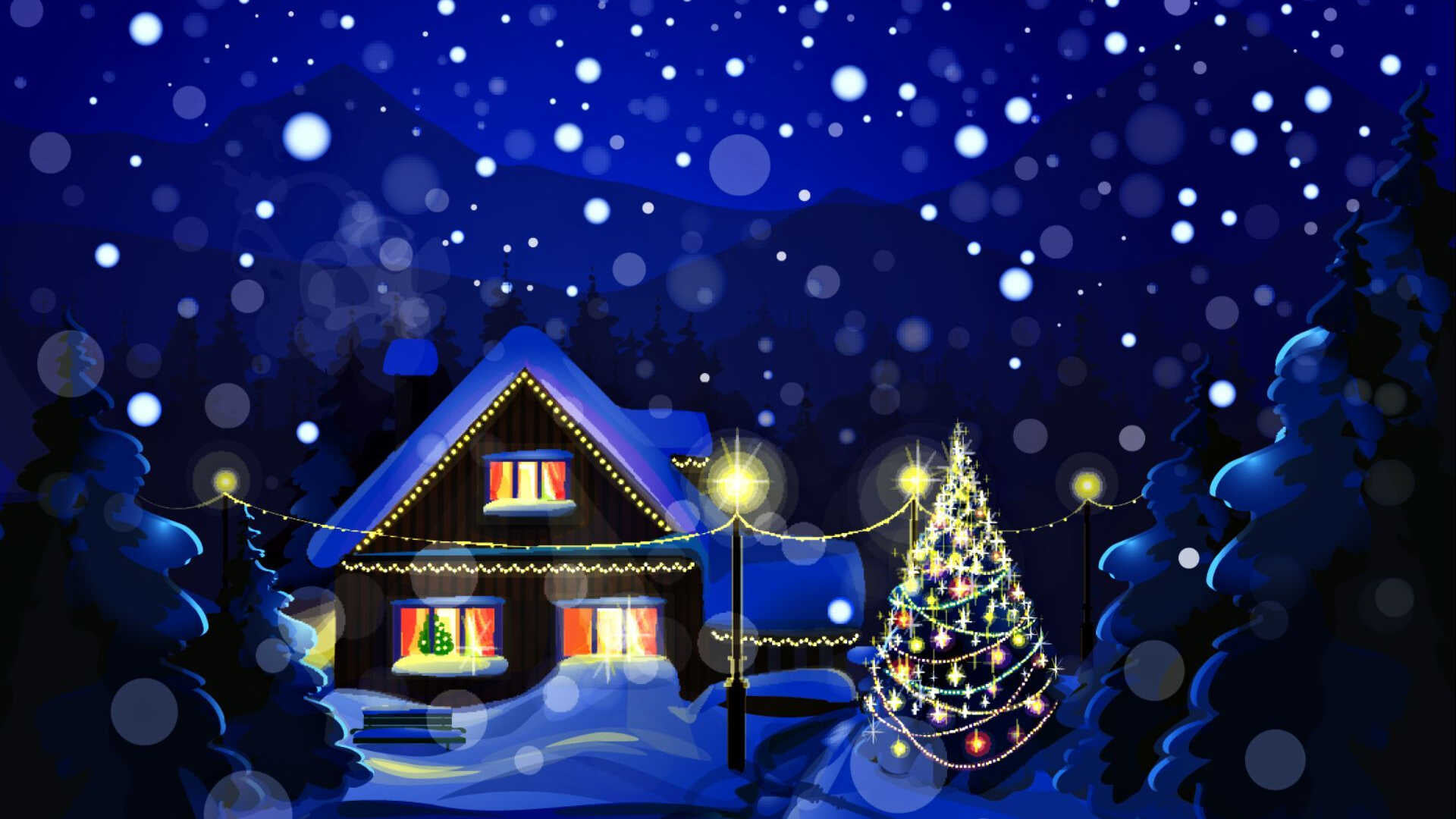 